Look at these photosCan you match them up to the given names?Ho Chi Minh   						Ngo Dinh DiemJohn F. Kennedy					Lyndon B. Johnson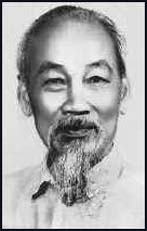 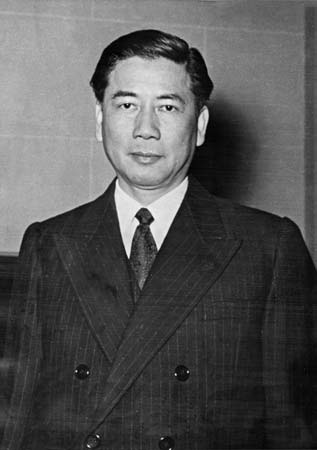 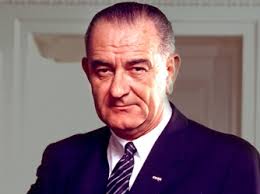 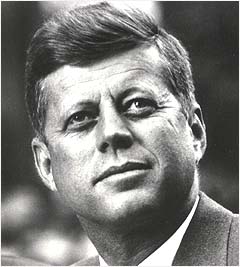 